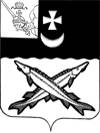 АДМИНИСТРАЦИЯ БЕЛОЗЕРСКОГО МУНИЦИПАЛЬНОГО ОКРУГА ВОЛОГОДСКОЙ ОБЛАСТИП О С Т А Н О В Л Е Н И ЕОт  19.04.2023  № 492Об утверждении административного регламента предоставления муниципальной услуги по предоставлению жилых помещений специализированного муниципального жилищного фонда В соответствии с Федеральными законами от 06.10.2003 № 131-ФЗ «Об общих принципах организации местного самоуправления в Российской Федерации», от 27.07.2010 №210-ФЗ «Об организации предоставления государственных и муниципальных услуг»ПОСТАНОВЛЯЮ:Утвердить Административный регламент предоставления муниципальной услуги по предоставлению жилых помещений специализированного муниципального жилищного фонда (прилагается).		2.   Настоящее постановление вступает в силу после его официального опубликования в газете «Белозерье» и подлежит размещению на официальном сайте Белозерского муниципального округа в информационно-телекоммуникационной сети «Интернет».Глава округа:				                                      Д.А. Соловьев                                                                          Утвержден            постановлением администрации    округа от 19.04.2023 № 492Административный регламент предоставления муниципальной услуги по предоставлению жилых помещений специализированного муниципального жилищного фондаI. Общие положенияАдминистративный регламент предоставления муниципальной услуги по предоставлению жилых помещений специализированного муниципального жилищного фонда (далее – муниципальная услуга) устанавливает порядок и стандарт предоставления муниципальной услуги.Муниципальная услуга включает в себя предоставление:	1) служебных жилых помещений;2) жилых помещений в общежитии;                                                                         3) жилые помещения для социальной защиты отдельных категорий граждан;                                                                                                                  4) жилых помещений маневренного фонда.                                              1.2. Заявителями являются:1.2.1. на предоставление муниципальной услуги по предоставлению служебных жилых помещений специализированного муниципального жилищного фонда – граждане, имеющие трудовые отношения с органом местного самоуправления, муниципальным унитарным предприятием, государственным и муниципальным учреждением, в связи с прохождением службы в связи с избранием на выборные должности в органы местного самоуправления.1.2.2. на предоставление муниципальной услуги по предоставлению жилых помещений для социальной защиты отдельных категорий граждан предоставляются одиноким гражданам, достигшим возраста 55 лет (женщины) и 60 лет (мужчины), нуждающимся в создании условий для реализации основных жизненных потребностей и сохранившим полную или частичную способность к самообслуживанию в быту, которые являются одиноко проживающими (не имеют других лиц, зарегистрированных с ними по месту жительства) в помещениях, не отвечающих установленным для жилых помещений требованиям, либо не имеют детей или дети которых, обязанные содержать их по закону, не могут осуществлять уход за родителями в силу своей нетрудоспособности либо отдаленности проживания (другой населенный пункт).1.2.3. на предоставление муниципальной услуги по предоставлению жилых помещений специализированного муниципального жилищного фонда:граждане в связи с капитальным ремонтом или реконструкцией дома, в котором находятся жилые помещения, занимаемые ими по договорам социального найма;граждане, утратившие жилое помещения в результате обращения взыскания на эти жилые помещения, которые были приобретены за счет кредита банка или иной кредитной организации либо средств целевого займа, предоставленного юридическим лицом на приобретение жилого помещения, и  заложены в обеспечение возврата кредита или целевого займа, если на момент обращения взыскания такие жилые помещения являются для них единственными;граждане, у которых единственные жилые помещения стали непригодными для проживания в результате чрезвычайных обстоятельств;иные граждане в случаях, предусмотренных законодательством.1.3. Место нахождения администрации Белозерского муниципального округа ее структурных подразделений (далее – Уполномоченный орган):Почтовый адрес Уполномоченного органа: 161200, Вологодская  область,  г. Белозерск, ул. Фрунзе, д.35.Телефон/факс: 2-18-02/2-12-40.Адрес электронной почты: adm@belozer.ru.Телефон для информирования по вопросам, связанным с предоставлением муниципальной услуги 2-18-02.Адрес официального сайта Уполномоченного органа в информационно-телекоммуникационной сети «Интернет» (далее – Интернет-сайт): www. belozer.ru  Адрес Единого портала государственных и муниципальных услуг (функций): www.gosuslugi.ruАдрес Портала государственных и муниципальных услуг (функций) области: www.gosuslugi.gov35.ru.Место нахождения многофункциональных центров предоставления государственных и муниципальных услуг, с которыми заключены соглашения о взаимодействии (далее - МФЦ): город Белозерск, проспект Советский, д.31.Почтовый адрес МФЦ: 161200, Вологодская область, г. Белозерск, пр. Советский, д.31.Телефон/факс МФЦ: (81756) 2-32-72.Адрес электронной почты МФЦ: mfc@belozer.ruГрафик работы Уполномоченного органа:График приема документов:График личного приема руководителя Уполномоченного органа: первый и третий понедельник месяца: с 15.00 – 17.00 часов.	1.4. Способы и порядок получения информации о правилах предоставления муниципальной услуги: 	лично;	посредством телефонной, факсимильной связи;	посредством электронной почты, 	посредством почтовой связи;	на информационных стендах в помещениях Уполномоченного органа, МФЦ;в информационно-телекоммуникационной сети «Интернет»: - на официальном сайте Уполномоченного органа, МФЦ;- на Едином портале государственных и муниципальных услуг (функций);- на Портале государственных и муниципальных услуг (функций) области.1.5. Информация о правилах предоставления муниципальной услуги, а также настоящий административный регламент и муниципальный правовой акт об его утверждении размещается на:информационных стендах Уполномоченного органа, МФЦ; в средствах массовой информации; на сайте в сети «Интернет» Уполномоченного органа, МФЦ;на Едином портале государственных и муниципальных услуг (функций);на Портале государственных и муниципальных услуг (функций) Вологодской области.1.6. Информирование по вопросам предоставления муниципальной услуги осуществляется специалистами Уполномоченного органа, ответственными за информирование Специалисты Уполномоченного органа, ответственные за информирование, определяются актом Уполномоченного органа, который размещается на сайте в сети «Интернет» и на информационном стенде Уполномоченного органа.1.7. Информирование о правилах предоставления муниципальной услуги осуществляется по следующим вопросам:место нахождения Уполномоченного органа, его структурных подразделений, МФЦ;должностные лица и муниципальные служащие Уполномоченного органа, уполномоченные предоставлять муниципальную услугу и номера контактных телефонов; график работы Уполномоченного органа, МФЦ;адрес сайта в сети «Интернет» Уполномоченного органа, МФЦ;адрес электронной почты Уполномоченного органа, МФЦ;нормативные правовые акты по вопросам предоставления муниципальной услуги, в том числе, настоящий административный регламент (наименование, номер, дата принятия нормативного правового акта);административные процедуры предоставления муниципальной услуги;срок предоставления муниципальной услуги;формы контроля за предоставлением муниципальной услуги;основания для отказа в предоставлении муниципальной услуги;досудебное (внесудебное) обжалование заявителем решений и действий (бездействия) органа, предоставляющего муниципальную услугу, должностного лица органа, предоставляющего муниципальную услугу, либо муниципального служащего, многофункционального центра, работника многофункционального центра, а также организаций, осуществляющих функции по предоставлению муниципальных услуг, или их работников;иная информация о деятельности Уполномоченного органа, в соответствии с Федеральным законом от 9 февраля 2009 года № 8-ФЗ «Об обеспечении доступа к информации о деятельности государственных органов и органов местного самоуправления».1.8. Информирование (консультирование) осуществляется специалистами Уполномоченного органа (МФЦ), ответственными за информирование, при обращении заявителей за информацией лично, по телефону, посредством почты или электронной почты.Информирование проводится на русском языке в форме: индивидуального и публичного информирования.1.8.1. Индивидуальное устное информирование осуществляется должностными лицами, ответственными за информирование, при обращении заявителей за информацией лично или по телефону.Специалист, ответственный за информирование, принимает все необходимые меры для предоставления полного и оперативного ответа на поставленные вопросы, в том числе с привлечением других сотрудников. Если для подготовки ответа требуется продолжительное время, специалист, ответственный за информирование, может предложить заявителям обратиться за необходимой информацией в письменном виде, либо предложить возможность повторного консультирования по телефону через определенный промежуток времени, а также возможность ответного звонка специалиста, ответственного за информирование, заявителю для разъяснения.При ответе на телефонные звонки специалист, ответственный за информирование, должен назвать фамилию, имя, отчество, занимаемую должность и наименование структурного подразделения Уполномоченного органа. Устное информирование должно проводиться с учетом требований официально-делового стиля речи. Во время разговора необходимо произносить слова четко, избегать «параллельных разговоров» с окружающими людьми и не прерывать разговор по причине поступления звонка на другой аппарат. В конце информирования специалист, ответственный за информирование, должен кратко подвести итоги и перечислить меры, которые необходимо принять (кто именно, когда и что должен сделать).1.8.2. Индивидуальное письменное информирование осуществляется в виде письменного ответа на обращение заинтересованного лица, ответа в электронном виде электронной почтой в зависимости от способа обращения заявителя за информацией.Ответ на заявление предоставляется в простой, четкой форме, с указанием фамилии, имени, отчества, номера телефона исполнителя и подписывается руководителем Уполномоченного органа.1.8.3. Публичное устное информирование осуществляется посредством привлечения средств массовой информации – радио, телевидения. Выступления должностных лиц, ответственных за информирование, по радио и телевидению согласовываются с руководителем Уполномоченного органа.1.8.4. Публичное письменное информирование осуществляется путем публикации информационных материалов о правилах предоставления муниципальной услуги, а также настоящего административного регламента и муниципального правового акта об его утверждении:в средствах массовой информации;на официальном сайте в сети «Интернет»;на Портале государственных и муниципальных услуг (функций) Вологодской области;на информационных стендах Уполномоченного органа, МФЦ.	Тексты информационных материалов печатаются удобным для чтения шрифтом (размер шрифта не менее № 14), без исправлений, наиболее важные положения выделяются другим шрифтом (не менее № 18). В случае оформления информационных материалов в виде брошюр требования к размеру шрифта могут быть снижены (не менее - № 10).II. Стандарт предоставления муниципальной услуги2.1. Наименование муниципальной услуги.         Предоставление жилых помещений специализированного муниципального жилищного фонда.2.2. Наименование органа местного самоуправления, предоставляющего муниципальную услугу2.2.1. Муниципальная услуга предоставляется:- администрацией Белозерского муниципального округа (отделом жилищно-коммунального хозяйства администрации округа).- МФЦ по месту жительства заявителя - в части приема и (или) выдачи документов на предоставление муниципальной услуги (при условии заключения соглашения).2.2.2. Не допускается требовать от заявителя осуществления действий, в том числе согласований, необходимых для получения муниципальной услуги и связанных с обращением в иные органы и организации, не предусмотренных настоящим административным регламентом. 2.3. Результат предоставления муниципальной услуги.2.3.1. Результатом предоставления муниципальной услуги являются: - постановление администрации Белозерского муниципального округа о предоставлении жилых помещений специализированного муниципального жилищного фонда;- постановление администрации Белозерского муниципального округа об отказе в предоставлении жилых помещений специализированного муниципального жилищного фонда.2.3.2. Результат предоставления муниципальной услуги подписывается главой Белозерского муниципального округа или лицом, его замещающим, или лицом, которому главой Белозерского муниципального округа делегировано право подписания муниципальных правовых актов и иных решений по результатам предоставления муниципальной услуги (далее – руководитель Уполномоченного органа). 2.4. Срок предоставления муниципальной услуги.Постановление о предоставлении жилых помещений специализированного муниципального жилищного фонда либо об отказе в предоставлении жилых помещений специализированного муниципального жилищного фонда принимается Уполномоченным органом в срок не превышающий 30 календарных дней со дня регистрации заявления.Жилые помещения специализированного муниципального жилищного фонда предоставляются при их наличии в муниципальном жилищном фонде.Уведомление о предоставлении жилых помещений специализированного муниципального жилищного фонда либо об отказе в предоставлении жилых помещений специализированного муниципального жилищного фонда направляется (вручается) заявителю в срок не превышающий 3 рабочих дней со дня принятия постановления.В случае представления заявителем заявления о предоставления муниципальной услуги через МФЦ срок принятия решения о предоставлении или об отказе в предоставлении жилых помещений специализированного муниципального жилищного фонда со дня передачи МФЦ такого заявления в Уполномоченный орган.В течение 3 рабочих дней после принятия решения заявителю выдается (направляется) уведомление о принятом решении.  2.5. Правовые основания для предоставления муниципальной услуги.Предоставление муниципальной услуги осуществляется в соответствии с: Жилищным кодексом Российской Федерации;Федеральным законом от 6 октября 2003 года № 131-ФЗ «Об общих принципах организации местного самоуправления в Российской Федерации»;Федеральным законом от 27 июля 2010 № 210-ФЗ «Об организации предоставления государственных и муниципальных услуг»;Федеральным законом от 24 октября 1997 года № 134-ФЗ «О прожиточном минимуме в Российской Федерации»;Федеральным законом от 6 апреля 2011 года № 63-ФЗ «Об электронной подписи»;Постановлением Правительства Российской Федерации от 26 января 2006 года № 42 «От утверждении Правил отнесения жилого помещения к специализированному жилищному фонду и типовых договоров найма специализированных жилых помещений»;Постановлением Правительства Российской Федерации от 21 марта 2006 года №153 «Об утверждении Правил выпуска и реализации государственных жилищных сертификатов в рамках реализации ведомственной целевой программы «Оказание государственной поддержки гражданам в обеспечении жильем и оплате жилищно-коммунальных услуг» государственной программы Российской Федерации «Обеспечение доступным и комфортным жильем и коммунальными услугами граждан Российской Федерации»;Приказом Минздрава России от 29 ноября 2012 года № 987н «Об утверждении перечня тяжелых форм хронических заболеваний, при которых невозможно совместное проживание граждан в одной квартире»;Законом Российской Федерации от 15 мая 1991 года №1244-1 «О социальной защите граждан, подвергшихся воздействию радиации вследствие катастрофы на Чернобыльской АЭС»;Законом Вологодской области от 10 февраля 2021 года № 4842-ОЗ «О реализации положений Федерального закона «О прожиточном минимуме в Российской Федерации на территории Вологодской области»;Законом Вологодской области от 29 июня 2005 года № 1307-ОЗ «О порядке ведения органами местного самоуправления учета граждан в качестве нуждающихся в жилых помещениях, предоставляемых по договорам социального найма, и об определении общей площади предоставляемого жилого помещения отдельным категориям граждан»;Законом Вологодской области от 29 июня 2005 года № 1306-ОЗ «О порядке определения размера дохода и стоимости имущества в целях признания граждан малоимущими и предоставления им по договорам социального найма жилых помещений муниципального жилищного фонда»;Законом Вологодской области от 17 июля 2006 года № 1471-ОЗ «О регулировании отдельных жилищных отношений в Вологодской области»;Постановлением главы Белозерского муниципального округа от________________№_________ «О порядке предоставления жилых помещений муниципального специализированного жилищного фонда и перечне граждан, которым предоставляются служебные жилые помещения.Решением представительного собрания Белозерского муниципального округа Вологодской области от 26 декабря 2022 № 117 «Об утверждении Положения о порядке формирования и использования муниципального маневренного жилищного фонда Белозерского муниципального округа».   2.6. Исчерпывающий перечень документов, необходимых в соответствии с законодательными или иными нормативными правовыми актами для предоставления муниципальной услуги, которые являются необходимыми и обязательными для предоставления муниципальной услуги, подлежащих представлению заявителем.2.6.1. Для предоставления муниципальной услуги по предоставлению служебных жилых помещений специализированного муниципального жилищного фонда заявитель представляет (направляет):заявление по форме согласно приложению 1 к настоящему административному регламенту;документы, удостоверяющие личность заявителя и лиц, указанных в заявлении в качестве членов его семьи, достигших совершеннолетия;копию свидетельства о заключении брака (для лиц, состоящих в браке);копии свидетельств о рождении детей (для лиц, имеющих детей);решение суда о признании членом семьи (в целях подтверждения факта наличия семейных отношений);заверенную в установленном порядке копию трудового договора (контракта) и приказа (распоряжения) о приеме на работу (назначении на должность);заверенную в установленном порядке копию трудовой книжки;ходатайство органа, ведущего учет нуждающихся в служебных жилых помещениях, о предоставлении заявителю служебного жилого помещения с обязательным указанием сведений о занимаемой заявителем должности и периода трудовых отношений либо нахождения на выборной должности,  службе;документы, подтверждающие состав семьи, к которым относятся:- решения об усыновлении (удочерении);- судебные решения о признании членом семьи;- иные документы, выданные уполномоченными органами (в целях подтверждения факта наличия семейных отношений);- правоустанавливающие документы на жилое помещений в данном населенном пункте, находящееся в собственности у гражданина, членов его семьи, в случае, если права на жилое помещение не зарегистрированы в Едином государственном реестре недвижимости (при наличии).2.6.2. для предоставления муниципальной услуги по предоставлению жилых помещений для социальной защиты отдельных категорий граждан заявитель представляет (направляет):заявление по форме согласно приложению 1 к настоящему административному регламенту;  документы, удостоверяющие личность гражданина, (и его супруга (и) – для супружеских пар);документы, подтверждающие состав семьи;пенсионное удостоверение (пенсионное удостоверение супруга (и) – для супружеских пар)документы, подтверждающие регистрацию по месту жительства гражданина и его супруга (и) – для супружеских пар);свидетельство о заключении брака (для лиц, состоящих в браке);справку органа, осуществляющего государственную регистрацию прав на недвижимое имущество и сделок с ним, о наличии (отсутствии) жилых помещений на праве собственности у гражданина и (или) супруга (и) (для супружеских пар) на территории Белозерского муниципального округа;документы о наличии (отсутствии) занимаемых по договорам социального найма жилых помещений у гражданина и (или) супруга (и) (для супружеских пар) на территории Белозерского муниципального округа;граждане, которые являются одиноко проживающими (не имеют других лиц, зарегистрированных с ними по месту жительства) в помещениях, не отвечающих установленным для жилых помещений требованиям, представляют заключение межведомственной комиссии, составленное в соответствии с постановлением Правительства Российской Федерации от 28 января 2006 года № 47 «Об утверждении Положения признании помещения жилым помещением, жилого помещения непригодным для проживания и многоквартирного дома аварийным и подлежащим сносу или реконструкции»;медицинское заключение об отсутствии у гражданина, супруга (и) заболеваний, препятствующих проживанию в специальном жилом доме;документ, подтверждающий полномочия представителя заявителя (в случае обращения за получением муниципальной услуги представителя заявителя).Заявление по просьбе заявителя может быть заполнено специалистом, ответственным за прием документов, с помощью компьютера или от руки. В последнем случае заявитель вписывает в заявление от руки свои фамилию, имя, отчество (полностью) и ставить подпись.При заполнении заявления не допускается использование сокращений слов и аббревиатур.Заявление составляется в единственном экземпляре – оригинале.2.6.3. Для муниципальной услуги по предоставлению жилых помещений маневренного специализированного муниципального жилищного фонда заявители представляют:заявление по форме согласно приложению 1 к настоящему административному регламенту;документы, удостоверяющие личность гражданина и лиц, указанных в качестве членов его семьи, достигших совершеннолетия;судебное решение о признании членом семьи (в целях подтверждения факта наличия семейных отношений);правоустанавливающие документы на жилое помещение, находящееся в собственности у гражданина, членов его семьи, в случае, если права на жилое помещение не зарегистрированы в Едином государственном реестре недвижимости (при наличии);копию решения суда (в случае утраты жилых помещений в результате обращения взыскания на них). 2.6.4. Заявители, указанные в пункте 1.2.2 настоящего административного регламента, к документам, указанным в пункте 2.6.2. настоящего административного регламента, дополнительно представляют:документы, подтверждающие отнесение гражданина к категории граждан, имеющих право на получение жилого помещения по договору социального найма в соответствии с федеральным законом, Указам Президента Российской Федерации или законом области.2.6.5. В случае обращения представителя заявителя представляется документ, подтверждающий его полномочия, заверенный нотариусом.Документ, подтверждающий полномочия представителя физического лица, представленный в форме электронного документа, удостоверяется усиленной квалифицированной электронной подписью нотариуса.2.6.6. Заявление оформляется на русском языке, заверяется подписью заявителя.Документы, прилагаемые к заявлению, представляются в подлинниках или копиях. Копии документов, прилагаемые к заявлению, представляются с предъявлением подлинников либо заверенные в нотариальном порядке.Документы не должны содержать подчисток либо приписок, зачеркнутых слов и иных не оговоренных в них исправлений, а также серьезных повреждений, не позволяющих однозначно истолковать их содержание.В случае представления документов на иностранном языке они должны быть переведены заявителем на русский язык. Верность перевода и подлинность подписи переводчика должны быть нотариально удостоверены.Заявление о предоставлении муниципальной услуги и прилагаемые документы представляются заявителем в Уполномоченный орган (МФЦ) на бумажном носителе.Заявитель вправе направить заявление и прилагаемые документы в электронной форме с использованием Единого либо Регионального портала.При обращении в электронной форме за получением муниципальной услуги заявление и каждый прилагаемый к нему документ подписываются допустимым видом электронной подписи.Заявление и прилагаемые документы могут быть представлены следующими способами:путем личного обращения в Уполномоченный орган или МФЦ лично либо через своих представителей;посредством почтовой связи;по электронной почте;посредствам Регионального портала.2.7 Исчерпывающий перечень документов, необходимых в соответствии с законодательными или иными нормативными правовыми актами для предоставления муниципальной услуги с разделением на документы и информацию, которые заявитель должен предоставить самостоятельно, и документы, которые заявитель вправе предоставить по собственной инициативе, так как они подлежат представлению в рамках межведомственного информационного взаимодействия.2.7.1 заявители вправе по своему усмотрению предоставить в Уполномоченный орган (МФЦ) документы, необходимые для предоставления муниципальной услуги, которые являются необходимыми и обязательными для предоставления муниципальной услуги и которые находятся в распоряжении органов государственной власти, органов местного самоуправления и подведомственных данным органах учреждениях и организациях:Документы, подтверждающие постоянное проживание гражданина и лиц, указанных в заявлении в качестве членов семьи, на территории округа (документ о регистрации по месту жительства);Свидетельство о заключении брака (для лиц, состоящих в браке);Свидетельство о рождении или иные документы, удостоверяющие личность детей (для лиц, имеющих детей);Решение об усыновлении (удочерении), судебное решение о признании членом семьи и иные документы, выданные уполномоченными органами (в целях подтверждения факта наличия семейных отношений);Справку органа, осуществляющего государственную регистрацию прав на недвижимое имущество и сделок с ним, о наличии (отсутствии) жилых помещений на праве собственности у гражданина, членов его семьи за пять лет, предшествующих подаче заявления;Документы о наличии (отсутствии) занимаемых по договорам социального найма жилых помещений, договорам найма жилых помещений фонда социального использования у гражданина, членов его семьи за пять лет, предшествующих подаче заявления;Правоустанавливающие документы на жилое помещение, находящееся в собственности у гражданина, членов его семьи, в случае, если права на жилое помещение зарегистрированы в Едином государственном реестре недвижимости.Документ, подтверждающий проведение капитального ремонта или реконструкцию дома (для лиц, проживающих в помещениях, в которых будет осуществляться капитальный ремонт, реконструкция);Документы, подтверждающие постоянное проживание гражданина и лиц, указанных в заявлении в качестве членов семьи, на территории муниципального образования области, в котором гражданин подает заявление на учет (документ о регистрации по месту жительства либо копия вступившего в законную силу решения суда общей юрисдикции об установлении соответствующего факта, имеющего юридическое значение).Заключение межведомственной комиссии, составленное в соответствии с постановлением Правительства Российской Федерации от 28.01.2006 № 47 «Об утверждении Положения о признании помещения жилым помещением, жилого помещения непригодным для проживания и многоквартирного дома аварийным и подлежащим сносу или реконструкции» (для лиц, проживающих в помещениях, не отвечающих установленным для жилого помещения требованиям).  2.7.2. Заявители, указанные в пункте 1.2.1. настоящего административного регламента,  вправе по своему у смотрению дополнительно предоставить в Уполномоченный орган (МФЦ) документы, необходимые для предоставления муниципальной услуги, которые являются необходимыми  и обязательными для предоставления муниципальной услуги и которые находятся в распоряжении органов государственной власти и (или) подведомственных государственным органам организациях, в распоряжении которых находятся указанные документы, и не могут быть затребованы у заявителя, при этом заявитель вправе предоставлять их самостоятельно.2.7.3. Заявители, указанные в пункте 1.2.1.3 настоящего административного регламента, вправе по своему усмотрению дополнительно представить в Уполномоченный орган (МФЦ) заключение межведомственной комиссии, составленное в соответствии с постановлением Правительства Российской Федерации от 28 января 2006 года № 47 «Об утверждении Положения о признании помещения жилым помещением, жилого помещения непригодным для проживания, многоквартирного дома аварийным и подлежащим сносу или реконструкции, садового дома жилым домом и жилого дома садовым домом».2.7.4. Документы, указанные в пунктах 2.7.1 - 2.7.3 настоящего административного регламента, могут быть представлены заявителем следующими способами:путем личного обращения в Уполномоченный орган или в МФЦ лично либо через своих представителей;посредством почтовой связи;по электронной почте;посредством Регионального портала.2.7.5. Запрещено требовать от заявителя:представления документов и информации или осуществления действий, представление или осуществление которых не предусмотрено нормативными правовыми актами, регулирующими отношения, возникающие в связи с предоставлением муниципальной услуги;представления документов информации, которые находятся в распоряжении органов, представляющих муниципальную услугу, иных государственных органов, органов местного самоуправления и организаций, в соответствии с нормативными правовыми актами Российской Федерации, нормативными правовыми актами субъектов Российской Федерации и муниципальными правовыми актами;представления документов и информации, отсутствие и (или) недостоверность которых не указывались при первоначальном отказе в приеме документов, необходимых для предоставления муниципальной услуги, либо в предоставлении муниципальной услуги, за исключением случаев, предусмотренных пунктом 4 части 1 статьи 7 Федерального закона от 27 июля 2010 года № 210-ФЗ «Об организации предоставления государственных и муниципальных услуг»;предоставления документов и информации, которые находятся в распоряжении Уполномоченного органа, государственных органов,  органов местного самоуправления и иных организаций,  в соответствии с нормативными правовыми актами Российской Федерации. Нормативными правовыми актами области и муниципальными правовыми актами;предоставления на бумажном носителе документов и информации, электронные образы которые ранее были заверены в соответствии с законодательством Российской Федерации в сфере организации предоставления государственных  и муниципальных услуг, за исключением случаев, если нанесение отметок на такие документы либо их изъятие является необходимым условием предоставления муниципальной  услуги, и иных случав, установленных федеральными законами.2.8. Исчерпывающий перечень оснований для отказа в приеме документов, необходимых для предоставления муниципальной услуги.Основания для отказа в приеме документов, необходимых для предоставления муниципальной услуги, отсутствуют.2.9. Исчерпывающий перечень оснований для приостановления предоставления муниципальной услуги или отказа в предоставлении муниципальной услуги.2.9.1. Основанием для отказа в приеме к рассмотрению заявления является выявление несоблюдения установленных статьей 11 Федерального закона от 6 апреля 2011 года № 63-ФЗ «Об электронной подписи» условий признания действительности квалифицированной электронной подписи (в случае направления заявления и прилагаемых документов в электронной форме).2.9.2. Основания для приостановления предоставления муниципальной услуги являются:поступления от заявителя письменного заявления о приостановлении предоставления муниципальной услуги;отсутствие или ненадлежащее оформление заявления (текст не поддается прочтению, не указаны фамилия, имя, отчество, почтовый адрес заявителя и т.д.).Приостановление оказания муниципальной услуги осуществляется до дня предоставления документов, указанных в пункте 2.6. настоящего административного регламента.2.9.3. Основания для отказа в предоставлении жилых помещений специализированного муниципального жилищного фонда являются:1) непредставления определенных в пункте 2.6. настоящего административного регламента документов, обязанность по представлению которых возложена на заявителя;2) ответ органа государственной власти, органа местного самоуправления либо подведомственной органу государственной власти или органу местного самоуправления организации на межведомственный запрос свидетельствует об отсутствии документа и (или) информации, необходимых для предоставления жилых помещений специализированного муниципального жилищного фонда, указанных в пункте 2.7. настоящего административного регламента, если соответствующий документ не был представлен гражданином по собственной инициативе, за исключением случаев, если отсутствие такого запрашиваемого документа или информации в распоряжении таких органов или организаций подтверждает право гражданина состоять на учете в качестве нуждающегося в жилом помещении.2.10. Перечень услуг, которые являются необходимыми и обязательными для предоставления муниципальной услуги, в том числе сведения о документе (документах), выдаваемом (выдаваемых) организациями, участвующими в предоставлении муниципальной услуги.Услуги, которые являются необходимыми и обязательными для предоставления муниципальной услуги, не имеется.2.11. Размер платы, взимаемой с заявителя при предоставлении муниципальной услуги, и способы ее взимания в случаях, предусмотренных федеральными законами, принимаемыми в соответствии с ними иными нормативными правовыми актами Российской Федерации, нормативными правовыми актами субъектов Российской Федерации, муниципальными правовыми актами.Предоставление муниципальной услуги осуществляется для заявителей на безвозмездной основе.2.12. Максимальный срок ожидания в очереди при подаче запроса о предоставлении муниципальной услуги и при получении результата предоставленной муниципальной услуги.Время ожидания в очереди при подаче заявления о предоставлении муниципальной услуги и при получении результата предоставления муниципальной услуги не должно превышать 15 минут.2.13. Срок регистрации запроса заявителя о предоставлении муниципальной услуги, в том числе в электронной форме.Регистрация заявления о предоставлении муниципальной услуги осуществляется в день его поступления в Уполномоченный орган (МФЦ).При поступлении заявления в электронном виде оно регистрируется информационной системой. Датой приема указанного заявления является дата его регистрации в информационной системе.При поступлении заявления в электронном виде в нерабочее время оно регистрируется специалистом, ответственным за прием и регистрацию заявления, в (прописывается наименование журнала регистрации) в ближайший рабочий день, следующий за днем поступления указанного заявления.Проверка усиленной неквалифицированной и усиленной квалифицированной электронной подписи осуществляется с использованием имеющихся средств электронной подписи или средств информационной системы головного удостоверяющего центра, которая входит в состав инфраструктуры,  обеспечивающий информационно-технологическое взаимодействие действующих и создаваемых информационных систем, используемых для предоставления муниципальной услуги. Проверка усиленной квалифицированной электронной подписи также осуществляется с использованием средств информационной системы аккредитованного удостоверяющего центра. Проверка простой электронной подписи осуществляется с использованием соответствующего сервиса системы идентификации и аутентификации.2.14. Требования к помещениям, в которых предоставляется муниципальная услуга, к залу ожидания, местам для заполнения запросов о предоставлении муниципальной услуги, информационным стендам с образцами их заполнения и перечнем документов, необходимых для предоставления муниципальной услуги, в том числе к обеспечению доступности для инвалидов указанных объектов в соответствии с законодательством Российской Федерации о социальной защите инвалидов.2.14.1. Центральный вход в здание Уполномоченного органа, в котором предоставляется муниципальная услуга, оборудуется вывеской, содержащей информацию о наименовании и режиме работы Уполномоченного органа.Вход в здание, в котором предоставляется муниципальная услуга, оборудуется в соответствии с требованиями, обеспечивающими возможность беспрепятственного входа инвалидов в здание и выхода из него (пандус, поручни).2.14.2. Гражданам, относящимся к категории инвалидов, включая инвалидов, использующих кресла-коляски и собак-проводников, обеспечиваются:возможность самостоятельного передвижения по зданию, в котором предоставляется муниципальная услуга, в целях доступа к месту предоставления услуги, в том числе с помощью сотрудников Уполномоченного органа;возможность посадки в транспортное средство и высадки из него перед входом в здание, где предоставляется муниципальная услуга, в том числе с использованием кресла-коляски и при необходимости с помощью сотрудников Уполномоченного органа;сопровождение инвалидов, имеющих стойкие нарушения функций зрения и самостоятельного передвижения, по территории здания, в котором предоставляется муниципальная услуга;содействие инвалиду при входе в здание, в котором предоставляется муниципальная услуга, и выходе из него, информирование инвалида о доступных маршрутах общественного транспорта;надлежащее размещение носителей информации, необходимой для обеспечения беспрепятственного доступа инвалидов к местам предоставления муниципальная услуги с учетом ограничения их жизнедеятельности, в том числе дублирование необходимой для получения муниципальная услуги звуковой и зрительной информации, а также надписей, знаков и иной текстовой и графической информации знаками, выполненными рельефно-точечным шрифтом Брайля и на контрастном фоне;обеспечение допуска в здание, в котором предоставляется муниципальная услуга, собаки-проводника при наличии документа, подтверждающего ее специальное обучение, выданного по форме и в порядке, утвержденных приказом Министерства труда и социальной защиты Российской Федерации от 22 июня 2015 года № 386н;оказание помощи, необходимой для получения в доступной для них форме информации о правилах предоставления муниципальной услуги, в том числе об оформлении необходимых для получения муниципальной услуги документов и совершении ими других необходимых для получения муниципальной услуги действий;обеспечение при необходимости допуска в здание, в котором предоставляется муниципальная услуга, сурдопереводчика,  тифлосурдопереводчика;оказание сотрудниками Уполномоченного органа, предоставляющими муниципальную услугу, иной необходимой инвалидам помощи в преодолении барьеров, мешающих получению ими услуг наравне с другими лицами.2.14.3. На территории, прилегающей к зданию, в котором предоставляется муниципальная услуга, организуются места для парковки транспортных средств, в том числе места для парковки транспортных средств инвалидов. Доступ заявителей к парковочным местам является бесплатным.2.14.4. Помещения, предназначенные для предоставления муниципальной услуги, должны соответствовать санитарно-эпидемиологическим правилам и нормативам.В помещениях Уполномоченного органа на видном месте устанавливаются схемы размещения средств пожаротушения и путей эвакуации.2.14.5. Места ожидания и приема заявителей должны быть удобными, оборудованы столами, стульями, обеспечены бланками заявлений, образцами их заполнения, канцелярскими принадлежностями.Места информирования, предназначенные для ознакомления заинтересованных лиц с информационными материалами, оборудуются информационными стендами, наглядной информацией, перечнем документов, необходимых для предоставления муниципальной услуги, а также текстом настоящего административного регламента.Настоящий административный регламент, муниципальный правовой акт о его утверждении должны быть доступны для ознакомления на бумажных носителях.Кабинеты, в которых осуществляется прием заявителей, оборудуются информационными табличками (вывесками) с указанием номера кабинета, наименования структурного подразделения Уполномоченного органа (при наличии). Таблички на дверях кабинетов или на стенах должны быть видны посетителям.2.15.1. Показателями доступности муниципальной услуги являются:                                                                                        информирование заявителей о предоставлении муниципальной услуги; оборудование территорий, прилегающих к месторасположению Уполномоченного органа, его структурных подразделений (при наличии), местами парковки автотранспортных средств, в том числе для лиц с ограниченными возможностями;оборудование помещений Уполномоченного органа местами хранения верхней одежды заявителей, местами общего пользования;соблюдение графика работы Уполномоченного органа;оборудование мест ожидания и мест приема заявителей в Уполномоченном органе стульями, столами, обеспечение канцелярскими принадлежностями для предоставления возможности оформления документов;время, затраченное на получение конечного результата муниципальной услуги.2.15.2. Показателями качества муниципальной услуги являются:количество взаимодействий заявителя с должностными лицами при предоставлении муниципальной услуги и их продолжительность.соблюдение сроков и последовательности выполнения всех административных процедур, предусмотренных настоящим административным регламентом;количество обоснованных жалоб заявителей о несоблюдении порядка выполнения административных процедур, сроков регистрации запроса и предоставления муниципальной услуги, об отказе в исправлении допущенных опечаток и ошибок в выданных в результате предоставления муниципальной услуги документах либо о нарушении срока таких исправлений, а также в случае затребования должностными лицами Уполномоченного органа документов, платы, не предусмотренных настоящим административным регламентом.2.15.3. Заявителям обеспечивается возможность получения информации о ходе предоставления муниципальной услуги при личном приеме, посредством телефонной связи, электронной почты, на Региональном портале.2.16. Перечень классов средств электронной подписи, которые допускаются к использованию при обращении за получением муниципальной услуги, оказываемой с применением усиленной квалифицированной электронной подписи.С учетом Требований к средствам электронной подписи, утвержденных приказом Федеральной службы безопасности Российской Федерации от 27 декабря 2011 года № 796, при обращении за получением муниципальной услуги, оказываемой с применением усиленной квалифицированной электронной подписи, допускаются к использованию следующие классы средств электронной подписи: КС2, КС3, КВ1, КВ2 и КА1.III. Состав, последовательность и сроки выполнения административных процедур, требования  к порядку их выполнения, в том числе особенности выполнения административных процедур в электронной форме, а также особенности выполнения административных процедур в многофункциональных центрах3.1. Исчерпывающий перечень административных процедур  Предоставление муниципальной услуги включает в себя следующие административные процедуры:- прием и регистрация заявления и документов;- рассмотрение заявления и принятие решения о предоставлении жилых помещений специализированного муниципального жилищного фонда либо об отказе в предоставлении жилых помещений специализированного муниципального жилищного фонда;выдача (направление) заявителю уведомления о предоставлении жилых помещений специализированного муниципального жилищного фонда либо об отказе в предоставлении жилых помещений специализированного муниципального жилищного фонда.3.2. Прием и регистрация заявления и прилагаемых документов.3.2.1. Юридическим фактом, являющимся основанием для начала исполнения данной административной процедуры, является поступление заявления и прилагаемых к нему документов в Уполномоченный орган в том числе поступившие из МФЦ в соответствии с пунктами 2.6.1 – 2.6.5 настоящего административного регламента.3.2.2. Должностное лицо Уполномоченного органа, ответственное за прием и регистрацию заявления в день поступления заявления (при поступлении в электронном виде в нерабочее время – в ближайший рабочий день, следующий за днем поступления указанных документов):В случае, если заявление и документы, указанные в пункте 2.6.1 настоящего административного регламента, представлены в Уполномоченный орган посредством почтового отправления или представлены заявителем (представителем заявителя) лично через МФЦ, специалист, ответственный за прием и регистрацию заявления, регистрирует заявление и документы в книге регистрации заявлений граждан, нуждающихся в жилом помещении, а также направляет расписку в получении таких заявлений и документов по указанному в заявлении почтовому адресу в течение рабочего дня, следующего за днем получения уполномоченным органам документов.В случае если заявитель направил заявление о предоставлении муниципальной услуги в электронном виде, специалист, ответственный за прием и регистрацию заявления, в течение 3 дней со дня поступления такого заявления проводит проверку электронной подписи, которой подписаны заявления и прилагаемые документы.Проверка осуществляется с использованием имеющихся средств электронной подписи или средств информационной системы головного удостоверяющего центра, которая входит в состав инфраструктуры, обеспечивающей информационно-технологическое взаимодействие действующих и создаваемых информационных систем, используемых для предоставления муниципальной услуги. Проверка электронной подписи также осуществляется с использованием средств информационной системы аккредитованного удостоверяющего центра.Получение заявления и документов, указанных в пункте 2.6.1. настоящего административного регламента, представляемых в форме электронных документов, подтверждается Уполномоченным органам путем направления заявителю (представителю заявителя) сообщения о получении заявления и документов с указанием входящего регистрированного номера заявления, даты получения заявления и документов, а также перечень наименований файлов, представленных в форме электронных документов, с указанием их объема.Сообщение о получении заявления и документов, указанных в пункте 2.6.1. настоящего административного регламента, направляется по указанному в заявлении адресу электронной почты или в личный кабинет заявителя (представителя заявителя) на Портале государственных и муниципальных услуг области».2.2.3. После регистрации заявления и прилагаемых  к нему документов направляются для рассмотрения должностному лицу Уполномоченного органа, ответственному за предоставление муниципальной услуги (далее – должностное лицо, ответственное за предоставление муниципальной услуги).2.2.4. Срок выполнения данной административной процедуры составляет 1 рабочий день.2.2.5. Критерием принятия решения по административной процедуре являются поступление заявления и прилагаемых документов, необходимых для предоставления муниципальной услуги.2.2.6. Результатом выполнения данной административной процедуры является получение должностным лицом, ответственным за предоставление муниципальной услуги заявления и прилагаемых документов на рассмотрение.3.3. Рассмотрение заявления и принятие постановления о предоставлении жилых помещений специализированного муниципального жилищного фонда либо об отказе в предоставлении жилых помещений специализированного муниципального жилищного фонда.3.3.1. Юридическим фактом, являющимся основанием для начала исполнения административной процедуры является поступление заявления и прилагаемых к нему документов специалистом, ответственным за предоставление муниципальной услуги.3.3.2. По результатам рассмотрения заявления и прилагаемых к нему документов, специалист, ответственный за предоставление муниципальной услуги, в течение 3 рабочих дней со дня получения документов при непредоставлении заявителем по собственной инициативе документов, указанных в пунктах 2.7.1-2.7.3 настоящего административного регламента:1) обеспечивает подготовку межведомственных запросов в соответствующие органы (организации), согласно пункту 2.7.1-2.7.3 настоящего административного регламента.Межведомственные запросы о предоставлении запрашиваемых сведений готовятся:в форме электронного документа, согласно утвержденным формам запроса, который подписывается электронной цифровой подписью, илина бумажном носителе, согласно требованиям, предусмотренным пунктами 1-8 части 1 статьи 7.2 Федерального закона № 210-ФЗ;2) направляет межведомственные запросы в государственные органы, органы местного самоуправления и подведомственные государственным органам или органам местного самоуправления организации, в распоряжении которых находятся указанные документы:с использованием единой системы межведомственного электронного взаимодействия и подключаемых к ней региональных систем межведомственного электронного взаимодействия, либопо почте, курьером или посредством факсимильной связи, при отсутствии технической возможности направления межведомственного запроса.3.3.3. По межведомственным запросам органа, предоставляющего муниципальную услугу, документы (их копии или сведения, содержащиеся в них), предусмотренные пунктом 2.9.1. настоящего административного регламента, предоставляются  государственными органами, органами местного самоуправления подведомственными государственным органам или органам местного самоуправления организациями,  распоряжении которых находятся эти документы. В срок не позднее 5 рабочих дней со дня получения соответствующего межведомственного запроса. Межведомственные запросы направляются:в Управление федеральной службы государственной регистрации кадастра и картографии по Вологодской области для получения копии документов (сведений из документов):- о наличии (отсутствии) жилых помещений на праве собственности у гражданина, членов его семьи за пять лет, предшествующих подаче заявления;- правоустанавливающие документы на жилое помещение, находящееся в собственности у гражданина, членов его семьи;- о кадастровой стоимости земельных участков;в органы государственной власти, органы местного самоуправления, организации, осуществляющие полномочия по управлению государственным и (или) муниципальным жилым фондом для получения копий документов (сведений из документов):- о наличии (отсутствии) занимаемых по договорам социального найма жилых помещений у гражданина, членов его семьи за пять лет, предшествующих подаче заявления;- заключение межведомственной комиссии, составленное в соответствии с постановлением Правительства Российской Федерации от 28 января 2006 года № 47 «Об утверждении Положения о признании помещения жилым помещением, жилого помещения непригодным для проживания, многоквартирного дома аварийным и подлежащим сносу или реконструкции, садового дома жилым домом и жилого дома садовым домом»;в Государственное учреждение - отделение Пенсионного фонда Российской Федерации по Вологодской области, Управление Федеральной службы исполнения наказаний по Вологодской области, Управление Федеральной службы безопасности по Вологодской области, Управление Министерства внутренних дел по Вологодской области, Управление Федеральной службы по контролю за оборотом наркотиков по Вологодской области, Военный комиссариат Вологодской области, Северо-западное управление Федеральной таможенной службы для получения копий документов (сведений из документов) о пенсии, компенсационных выплатах (кроме компенсационных выплат неработающим трудоспособным лицам, осуществляющим уход за нетрудоспособными гражданами) и дополнительном ежемесячном материальном обеспечении пенсионеров;в Управление Судебного департамента в Вологодской области для получения копий документов (сведений из документов) о ежемесячном пожизненном содержании судей, вышедших в отставку;в Департамент труда и занятости населения Вологодской области для получения копий документов (сведений из документов) о пособии по безработице, материальной помощи и иных выплатах безработным гражданам, а также стипендии и материальной помощи, выплачиваемых гражданам в период профессионального обучения и дополнительного профессионального образования по направлению органов службы занятости, выплатах безработным гражданам, принимающим участие в общественных работах, и безработным гражданам, особо нуждающимся в социальной защите, в период их участия во временных работах;в Военный комиссариат Вологодской области, Управление Федеральной службы безопасности по Вологодской области, Управление Министерства внутренних дел по Вологодской области для получения копий документов (сведений из документов) о ежемесячном пособии супругам военнослужащих, проходящих военную службу по контракту, в период их проживания с супругами в местностях, где они вынуждены не работать или не могут трудоустроиться в связи с отсутствием возможности трудоустройства по специальности и были признаны в установленном порядке безработными, а также в период, когда супруги военнослужащих вынуждены не работать по состоянию здоровья детей, связанному с условиями проживания по месту воинской службы супруга, если по заключению учреждения здравоохранения их дети до достижения возраста 18 лет нуждаются в постороннем уходе;в Управление Федеральной службы исполнения наказаний по Вологодской области, Управление Федеральной службы безопасности по Вологодской области, Управление Министерства внутренних дел по Вологодской области для получения копий документов (сведений из документов) о ежемесячных компенсационных выплатам неработающим женам лиц рядового и начальствующего состава органов внутренних дел Российской Федерации и учреждений уголовно-исполнительной системы Министерства юстиции Российской Федерации в отдаленных гарнизонах и местностях, где отсутствует возможность их трудоустройства;в Департамент социальной защиты населения Вологодской области, органы социальной защиты населения по месту жительства для получения копий документов (сведений из документов) о суммах предоставленной государственной социальной помощи;в Управление Федеральной налоговой службы по Вологодской области для получения:- сведений о доходах от занятий предпринимательской деятельностью, включая доходы, полученные в результате деятельности крестьянского (фермерского) хозяйства, в том числе хозяйства без образования юридического лица;- данных об инвентаризационной стоимости недвижимого имущества, принадлежащего заявителю и членам его семьи на праве собственности;в территориальные органы регистрационного учета:- сведений, подтверждающих постоянное проживание гражданина и лиц, указанных в заявлении в качестве членов семьи, на территории муниципального образования области, в котором гражданин подает заявление;в территориальные органы записи актов гражданского состояния:- сведений о заключении брака (для лиц, состоящих в браке);- сведений (свидетельств) о рождении или иных сведений, подтверждающих личность детей, их родство с заявителем (для лиц, имеющих детей).3.3.4. В случае если заявитель по своему усмотрению не представил документы, указанные в пункте 2.13 настоящего административного регламента, и при поступлении заявления и прилагаемых документов в электронной форме (если в результате проверки усиленной квалифицированной электронной подписи заявителя установлено соблюдение условий признания ее действительности), должностное лицо, ответственное за предоставление муниципальной услуги, в течение 5 рабочих дней со дня получения заявления и прилагаемых документов обеспечивает направление межведомственных запросов в государственные органы, и (или) подведомственные государственные органы организаций, в распоряжении которых находятся.3.3.5. В срок не позднее 15 рабочих дней со дня регистрации заявления специалист, ответственный за предоставление муниципальной услуги:осуществляет расчет дохода, приходящегося на каждого члена семьи заявителя;в случае наличия оснований для отказа в предоставлении жилых помещений муниципального жилищного фонда специализированного муниципального жилищного фонда, указанных в пункте 2.9 настоящего административного регламента готовит проект решения об отказе в предоставлении жилого помещения специализированного муниципального жилищного фонда;в случае отсутствия оснований для отказа в предоставлении жилых помещений специализированного муниципального жилищного фонда, указанных в пункте 2.9 настоящего административного регламента готовит проект решения о предоставлении жилого помещения специализированного муниципального жилищного фонда.3.3.6. Решение принимается в форме постановления за подписью руководителя Уполномоченного органа.3.3.7. Срок административной процедуры составляет не более 30 рабочих дней со дня представления в Уполномоченный орган заявления и прилагаемых документов, обязанность по представлению которых возложена на заявителя.3.3.8. Критериями принятия решения в рамках выполнения административной процедуры является отсутствие оснований для отказа в предоставлении жилых помещений специализированного муниципального жилищного фонда, указанных в пункте 2.9 настоящего административного регламента.3.3.9. Результатом выполнения административной процедуры является постановление Уполномоченного органа:предоставление жилого помещения специализированного муниципального жилищного фонда; отказ в предоставлении жилого помещения специализированного муниципального жилищного фонда.Выдача (направление) заявителю уведомления о предоставлении жилых помещений специализированного муниципального жилищного фонда либо об отказе в предоставлении специализированного муниципального жилищного фонда. 3.4.1. Юридическим фактом, являющимся основанием для начала исполнения административной процедуры, является принятие постановления о предоставлении жилых помещений (об отказе в предоставлении жилых помещений) специализированного муниципального жилищного фонда.3.4.2. Специалист, ответственный за предоставление муниципальной услуги, не позднее чем через три рабочих дня со дня принятия постановления обеспечивает направление (вручение) заявителю уведомления о принятом решении.В случае предоставления гражданином заявления через МФЦ указанное уведомление направляется в МФЦ, если иной способ получения не указан заявителем.Документы, предусмотренные абзацем первым настоящего пункта административного регламента, направляются способом, позволяющим подтвердить факт и дату направления.3.4.3. В случае принятия постановления о предоставлении жилых помещений специализированного муниципального жилищного фонда с заявителем заключается договор специализированного муниципального жилищного фонда в срок, указанный в постановлении.3.4.4. Срок выполнения административный процедуры – не более 3 рабочих дней со дня принятия постановления о предоставлении жилых помещений специализированного муниципального жилищного фонда либо об отказе в предоставлении жилых помещений специализированного муниципального жилищного фонда.3.4.5. Результатом выполнения административной процедуры является выдача (направление) заявителю уведомления о принятом решении.IV. Формы контроля за исполнением административного регламента.4.1.	Контроль, за соблюдением и исполнением должностными лицами Уполномоченного органа положений настоящего административного регламента и иных нормативных правовых актов, устанавливающих требования к предоставлению муниципальной услуги, а также за принятием ими решений включает в себя текущий контроль и контроль полноты и качества предоставления муниципальной услуги.4.2. Текущий контроль, за соблюдением и исполнением должностными лицами положений настоящего административного регламента и иных нормативных правовых актов, устанавливающих требования к предоставлению муниципальной услуги, а также за принятием ими решений осуществляют должностные лица, определенные муниципальным правовым актом Уполномоченного органа.Текущий контроль осуществляется на постоянной основе.4.3. Контроль над полнотой и качеством предоставления муниципальной услуги включает в себя проведение проверок, выявление и установление нарушений прав заявителей, принятие решений об устранении соответствующих нарушений.Контроль над полнотой и качеством предоставления муниципальной услуги осуществляют должностные лица. Определенные муниципальным правовым актом Уполномоченного органа.Проверки могут быть плановыми (осуществляться на основании полугодовых или годовых планов работы Уполномоченного органа) и внеплановыми.Периодичность проверок – плановые, 1 раз в год, внеплановые – по конкретному обращению заявителя.При проведении проверки могут рассматриваться все вопросы, связанные с предоставлением муниципальной услуги (комплексные проверки) или отдельные вопросы (тематические проверки). Вид проверки и срок ее проведения устанавливаются муниципальным правовым актом Уполномоченного органа о проведении проверки с учетом периодичности комплексных проверок не менее 1 раза в год и тематических проверок – 1 раз в год.Результаты проведения проверок оформляются в виде акта, в котором отмечаются выявленные недостатки и предложения по их устранению, которые представляется руководителю Уполномоченного органа в течение 10 рабочих дней после завершения проверки.4.4. Должностные лица, ответственные за предоставление муниципальной услуги, несут персональную ответственность за соблюдение порядка предоставления муниципальной услуги.4.5. По результатам  проведенных проверок в случае выявления нарушений законодательства и настоящего административного регламента осуществляется привлечение виновных должностных лиц Уполномоченного органа к ответственности в соответствии с действующим законодательством Российской Федерации.4.6. Ответственность за неисполнение, ненадлежащее исполнение возложенных обязанностей по предоставлению муниципальной услуги, нарушение требований Административного регламента, предусмотренная в соответствии с Трудовым кодексом Российской Федерации, Кодексом Российской Федерации об административных правонарушениях, возлагается на лиц, замещающих должности в Уполномоченном органе, и работников МФЦ, ответственных за предоставление муниципальной услуги.4.7. Контроль со стороны граждан, их объединений и организаций за предоставлением муниципальной услуги осуществляется в соответствии с Федеральным законом от 21 июля 2014 года № 212-ФЗ «Об основах общественного контроля в Российской Федерации».V. Досудебное (внесудебное) обжалование заявителем решений и действий (бездействия) органа, предоставляющего муниципальную услугу,  либо муниципального служащего, многофункционального центра, работника многофункционального центра, а также организаций, предусмотренных частью 1.1 статьи 16 Федерального закона №210-ФЗ. Или их работников.5.1. Заявитель имеет право на досудебное (внесудебное) обжалование, оспаривание решений, действий (бездействия), принятых (осуществленных) при предоставлении муниципальной услуги.Обжалование заявителями решений, действий (бездействия), принятых (осуществленных) в ходе предоставления муниципальной услуги в досудебном (внесудебном) порядке, не лишает их права на обжалование указанных решений, действий (бездействия) в судебном порядке.5.2. Предметом досудебного (внесудебного) обжалования могут быть решения (действия, бездействие), принятые (осуществленные) при предоставлении муниципальной услуги. Заявитель может обратиться с жалобой, в том числе в следующих случаях:1) нарушение срока регистрации запроса о предоставлении муниципальной услуги;2) нарушение срока предоставления муниципальной услуги;3) требование у заявителя документов или информации либо осуществления действий, представление или осуществление которых не предусмотрено нормативными правовыми актами Российской Федерации, нормативными правовыми актами области, муниципальными правовыми актами Белозерского муниципального округа для предоставления муниципальной услуги;4) отказ заявителю в приеме документов, представление которых предусмотрено нормативными правовыми актами Российской Федерации, нормативными правовыми актами области, муниципальными правовыми актами Белозерского муниципального округа для предоставления муниципальной услуги;5) отказ в предоставлении муниципальной услуги, если основания отказа не предусмотрены федеральными законами и принятыми в соответствии с ними иными нормативными правовыми актами Российской Федерации, нормативными правовыми актами области, муниципальными правовыми актами Белозерского муниципального округа;6) затребование с заявителя при предоставлении муниципальной  услуги платы, не предусмотренной нормативными правовыми актами Российской Федерации, нормативными правовыми актами области, муниципальными правовыми актами Белозерского муниципального округа;7) отказ органа, предоставляющего муниципальную услугу, его должностного лица, многофункционального центра, работника многофункционального центра, в исправлении допущенных ими опечаток и ошибок в выданных в результате предоставления муниципальной услуги документах либо нарушение установленного срока таких исправлений; 8) нарушение срока или порядка выдачи документов по результатам предоставления муниципальной услуги;9) приостановление предоставления муниципальной услуги, если основания приостановления не предусмотрены федеральными законами и принятыми в соответствии с ними иными нормативными правовыми актами Российской Федерации, законами и иными нормативными правовыми актами области, муниципальными правовыми актами Белозерского муниципального округа;10) требование у заявителя при предоставлении муниципальной услуги документов или информации, отсутствие и (или) недостоверность которых не указывались при первоначальном отказе в приеме документов, необходимых для предоставления муниципальной услуги, либо в предоставлении муниципальной услуги, за исключением следующих случаев:а) изменение требований нормативных правовых актов, касающихся предоставления муниципальной услуги, после первоначальной подачи заявления о предоставлении муниципальной услуги;б) наличие ошибок в заявлении о предоставлении муниципальной услуги и документах, поданных заявителем после первоначального отказа в приеме документов, необходимых для предоставления муниципальной услуги, либо в предоставлении муниципальной услуги и не включенных в представленный ранее комплект документов;в) истечение срока действия документов или изменение информации после первоначального отказа в приеме документов, необходимых для предоставления муниципальной услуги, либо в предоставлении муниципальной услуги;г) выявление документально подтвержденного факта (признаков) ошибочного или противоправного действия (бездействия) должностного лица Уполномоченного органа, муниципального служащего, работника МФЦ, при первоначальном отказе в приеме документов, необходимых для предоставления муниципальной услуги, либо в предоставлении муниципальной услуги, о чем в письменном виде за подписью руководителя органа, предоставляющего муниципальную услугу, руководителя МФЦ при первоначальном отказе в приеме документов, необходимых для предоставления муниципальной услуги, уведомляется заявитель.В случаях, указанных в подпунктах 2, 5, 7, 9, 10 настоящего пункта, досудебное (внесудебное) обжалование заявителем решений и действий (бездействия) МФЦ, работника МФЦ возможно в случае, если на МФЦ, решения и действия (бездействие) которого обжалуются, возложена функция по предоставлению соответствующих муниципальных услуг в полном объеме.5.3. Основанием для начала процедуры досудебного (внесудебного) обжалования является поступление жалобы заявителя.Жалоба подается в письменной форме на бумажном носителе, в электронной форме.Жалоба на решения и действия (бездействие) Уполномоченного органа, его должностного лица, муниципального служащего либо руководителя Уполномоченного органа может быть направлена по почте, через МФЦ, с использованием сети «Интернет», официального сайта Уполномоченного органа, Единого либо Регионального портала, а также может быть принята при личном приеме заявителя.Жалоба на решения и действия (бездействие) МФЦ, его работника может быть направлена по почте, с использованием сети «Интернет», официального сайта МФЦ, Единого либо Регионального портала, а также может быть принята при личном приеме заявителя.Жалоба, поступившая в письменной форме или в электронном виде, подлежит регистрации в журнале учета жалоб на решения и действия (бездействие) Уполномоченного органа, его должностных лиц либо муниципальных служащих, МФЦ и его работников не позднее следующего рабочего дня со дня ее поступления.5.4. В досудебном порядке могут быть обжалованы действия (бездействие) и решения:должностных лиц Уполномоченного органа, муниципальных служащих – руководителю Уполномоченного органа;работника МФЦ - руководителю МФЦ;руководителя МФЦ, МФЦ - органу местного самоуправления муниципального образования, являющегося учредителем МФЦ.5.5. В электронном виде жалоба может быть подана Заявителем посредством Интернет-сайта Уполномоченного органа в информационно-телекоммуникационной сети «Интернет», по электронному адресу: adm@belozer.ru в формате xtx, doc,xls.Жалоба, полученная посредством электронной почты, распечатывается на бумажном носителе, регистрируется в порядке, установленном пунктами 5.6 – 5.15 настоящего административного регламента.5.6. В случае если жалоба подается через представителя заявителя, также предоставляется документ, подтверждающий полномочия на осуществление действий от имени заявителя. В качестве документа, подтверждающего полномочия на осуществление действий от имени заявителя, может быть представлена:а) оформленная в соответствии с законодательством Российской Федерации доверенность (для физических лиц);б) оформленная в соответствии с законодательством Российской Федерации доверенность, заверенная печатью заявителя (при наличии печати) и подписанная руководителем заявителя или уполномоченным этим руководителем лицом (для юридических лиц);в) копия решения о назначении или об избрании либо приказа о назначении физического лица на должность, в соответствии с которым такое физическое лицо обладает правом действовать от имени заявителя без доверенности.  5.7. Жалоба должна содержать:наименование органа, предоставляющего муниципальную услугу, его должностного лица либо муниципального служащего, МФЦ, его руководителя и (или) работника, решения и действия (бездействие) которых обжалуются;фамилию, имя, отчество (последнее – при наличии), сведения о месте жительства заявителя – физического лица, либо наименование, сведения о месте нахождения заявителя – юридического лица, а также номер (номера) контактного телефона, адрес (адреса) электронной почты (при наличии) и почтовый адрес, по которым должен быть направлен ответ заявителю;сведения об обжалуемых решениях и действиях (бездействии) Уполномоченного органа, должностного лица Уполномоченного органа либо муниципального служащего, МФЦ, его работника;доводы, на основании которых заявитель не согласен с решением и действием (бездействием) Уполномоченного органа, должностного лица Уполномоченного органа либо муниципального служащего, МФЦ, его работника. Заявителем могут быть представлены документы (при наличии), подтверждающие доводы заявителя, либо их копии.5.8. Жалоба, поступившая в Уполномоченный орган, МФЦ, учредителю МФЦ, рассматривается в течение 15 рабочих дней со дня ее регистрации, а в случае обжалования отказа Уполномоченного органа, должностного лица Уполномоченного органа, МФЦ в приеме документов у заявителя либо в исправлении допущенных опечаток и ошибок или в случае обжалования нарушения установленного срока таких исправлений – в течение 5 рабочих дней со дня ее регистрации. 5.9. Случаи оставления жалобы без ответа:а) наличие в жалобе нецензурных либо оскорбительных выражений, угроз жизни, здоровью и имуществу должностного лица. А также членов его семьи;б) отсутствие возможности прочитать какую-либо часть текста жалобы, фамилию, имя, отчества (при наличии) и (или) почтовый адрес заявителя, указанные в жалобе.В вышеуказанные случаях заявителю не позднее трех рабочих дней со дня регистрации направляется письменное уведомление об оставлении жалобы без ответа с указанием оснований принятого решения, за исключением случая, если в жалобе не указаны фамилия заявителя и (или) почтовый адрес, по которому должен быть отправлен ответ.5.10. Случаи отказа в удовлетворении жалобы:а) отсутствие нарушения порядка предоставления муниципальной услуги;б) наличие вступившего в законную силу решения суда общей юрисдикции, арбитражного суда по жалобе о том же предмете и по тем же основаниям;в) подача жалобы лицом, полномочия которого не подтверждены в порядке, установленном законодательством Российской Федерации;г) наличие решения по жалобе, принятого ранее в отношении того же заявителя и по тому же предмету жалобы. 5.11. По результатам рассмотрения жалобы принимается одно из следующих решений:жалоба удовлетворяется, в том числе в форме отмены принятого решения, исправления допущенных опечаток и ошибок в выданных в результате предоставления муниципальной услуги документах, возврата заявителю денежных средств, взимание которых не предусмотрено нормативными правовыми актами Российской Федерации, нормативными правовыми актами области,  муниципальными правовыми актами Белозерского муниципального района, а также в иных формах;в удовлетворении жалобы отказывается.5.12. Не позднее дня, следующего за днем принятия решения, указанного в пункте 5.8 настоящего административного регламента, заявителю в письменной форме и по желанию заявителя в электронной форме направляется мотивированный ответ о результатах рассмотрения жалобы способом, позволяющим подтвердить факт и дату направления.5.13.  В случае признания жалобы подлежащей удовлетворению в ответе заявителю, указанном в пункте 5.9 настоящего административного регламента, дается информация о действиях, осуществляемых Уполномоченным органом, МФЦ в целях незамедлительного устранения выявленных нарушений при оказании  муниципальной услуги, а также приносятся извинения за доставленные неудобства и указывается информация о дальнейших действиях, которые необходимо совершить заявителю в целях получения муниципальной услуги.5.14. В случае признания жалобы не подлежащей удовлетворению в ответе заявителю, указанном в пункте 5.9 настоящего административного регламента, даются аргументированные разъяснения о причинах принятого решения, а также информация о порядке обжалования принятого решения.5.15. В случае установления в ходе или по результатам рассмотрения жалобы признаков состава административного правонарушения или преступления должностное лицо, работник, наделенные полномочиями по рассмотрению жалоб незамедлительно направляет имеющиеся материалы в органы прокуратуры.Приложение 1                                                                        к административному регламенту   Администрация Белозерского муниципального округа                                                             (наименование органа местного самоуправления)                               		     от____________________________________________                                                                                                                                                                            (фамилия, имя, отчество)                                 	                                                                       дата рождения__________________________________                                                                                                                                                                     паспорт _____________________________________,                                         		(серия, номер, кем, когда выдан)                 зарегистрированного(ой) по адресу:                                              __________________________________________,       проживающего(ей) по адресу:                                               ___________________________________________,                                            телефон: ___________________________________ЗАЯВЛЕНИЕо предоставлении жилого помещения специализированного жилищного фондаПрошу предоставить мне, ______________________________________________________________________,                                                                                    (фамилия, имя, отчество)и членам моей семьи:1._____________________________________________________________________           (фамилия, имя, отчество, дата рождения, степень родства)2._____________________________________________________________________           (фамилия, имя, отчество, дата рождения, степень родства)3._____________________________________________________________________           (фамилия, имя, отчество, дата рождения, степень родства)4._____________________________________________________________________           (фамилия, имя, отчество, дата рождения, степень родства)5._____________________________________________________________________           (фамилия, имя, отчество, дата рождения, степень родства)жилое  помещение  по  договору найма жилого помещения специализированного жилищного фонда______________________________________________________(указать категорию помещения)в связи с тем, что ______________________________________________________________________                         				  (основания для предоставления)К заявлению в отношении меня, членов моей семьи прилагаю следующие документы:_________________________________________________________________________________________________________________________________________________________________________________________________________________Достоверность представленных сведений подтверждаю. "__"__________ 20__ г. _________________ ______________________________                  дата                          подпись заявителя                     расшифровка подписиПонедельникс 08.15 до 17.30 часов, обеденный перерыв – с 13.00 до 14.00 часовВторникс 08.15 до 17.30 часов, обеденный перерыв – с 13.00 до 14.00 часовСредас 08.15 до 17.30 часов, обеденный перерыв – с 13.00 до 14.00 часовЧетвергс 08.15 до 17.30 часов, обеденный перерыв – с 13.00 до 14.00 часовПятницас 08.15 до 16.15 часов, обеденный перерыв – с 13.00 до 14.00 часовСубботавыходные дниВоскресеньевыходные дниПредпраздничные днис 08.15 до 16.30 часов, обеденный перерыв – с 13.00 до 14.00 часовПонедельникс 08.15 до 17.30 часов,обеденный перерыв – с 13.00 до 14.00 часовВторникс 08.15 до 17.30 часов,обеденный перерыв – с 13.00 до 14.00 часовСредас 08.15 до 17.30 часов,обеденный перерыв – с 13.00 до 14.00 часовЧетвергс 08.15 до 17.30 часов,обеденный перерыв – с 13.00 до 14.00 часовПятницас 08.15 до 16.15 часов, обеденный перерыв – с 13.00 до 14.00 часовСубботавыходные дниВоскресеньевыходные дниПредпраздничные днис 08.15 до 16.30 часов, обеденный перерыв – с 13.00 до 14.00 часов